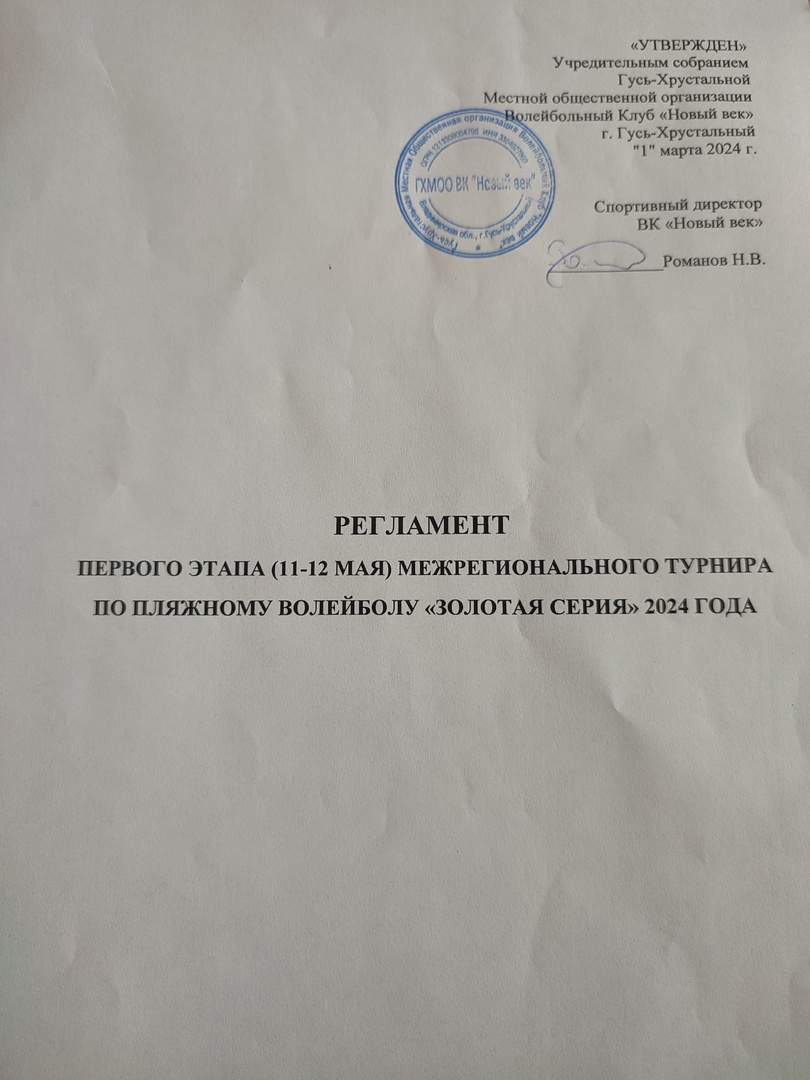 Цели и задачи                 1.1Регламент является основным документом, определяющим взаимоотношения между проводящими и участвующими организациями на любом из турниров ВК «Новый век»                 1.2Целью соревнования является развитие и популяризация пляжного волейболаРуководство проведения соревнования                2.1Общее руководство организацией и проведением «Золотой серии» осуществляется Гусь-Хрустальной местной общественной организацией ВК «Новый век».                  2.2Непосредственное руководство организацией и проведением «Золотой серии» на месте осуществляет проводящая организация, утвержденная Директоратом (главный судья – Сорокин Г.А., зам. главного судьи – Романов Н.В., гл. секретарь – Курганова М.А.)Участники                3.1К участию в соревновании допускается любой желающий, подавший заявку в установленные сроки в официальной группе «Золотой серии» ВКонтакте: https://vk.com/vcnovyvek, а также оплативший вступительный взнос для участия в соревновании в размере 1500 руб. с человека для одной категории или 2400 руб. с человека для двух категорий по реквизитам (№ карты будет выслан организаторами после регистрации команды в группе). При оплате в комментарии указать, за кого оплачивается взнос (фамилию и имя), а также сообщить об этом организатору.
В случае регистрации числа команд, превышающих количество заявленных организаторами мест, предпочтение при регистрации отдаётся команде, ранее оплатившей вступительный взнос.                 3.2Каждый участник обязан перед началом соревнования подписать на месте отказной медицинский лист.Заявки4.1 Все участники, в т.ч. представители организации, обязаны заполнить заявку в официальной группе ВКонтакте https://vk.com/vcnovyvek по форме:1. Категория и Лига
2. Фамилии и имена игроков команды
3. Дата рождения обоих игроков
4. Город4.2 Взносы с оплаченной заявки не возвращаются (кроме случаев отмены турнира). В случае если команда, оплатившая взнос, не примет участие в соревновании, она обязана уведомить организаторов об этом заранее и проинформировать о соответствующей замене на другую команду из резерва минимум за 5 дней. В случае отсутствия резерва команда сама ищет себе замену. Оплата производится не позднее, чем за 7 дней до начала соревнования. Не оплаченная заявка не гарантирует участие в турнире.Порядок проведения соревнования                5.1Соревнования проводятся в соответствии с действующими Официальными правилами пляжного волейбола 2021-2024, с учетом всех официальных уточнений, изменений, дополнений, а также в соответствии с Уставом «Гусь-Хрустальной Местной Общественной организации Волейбольный Клуб «Новый век» и настоящим «Положением».                5.2В первом этапе серии принимают участие 36 мужских, 24 женских и 36 микстовых пар.Программа первого игрового дня включает игры 2 на 2 среди мужских и женских команд. Во второй игровой день – миксты.

Игроки и команды заявляются в одну из лиг «А», «В» или «С» заранее при этом:

- Лига «А» (без гандикапа) - может заявиться любой желающий- Лига «В» (с гандикапом за возраст) - может заявиться любой желающий- Лига «С» (с гандикапом за возраст и уровень игры) – не допускаются игроки уровня «Хард», а игроки уровня «Медиум» допускаются с гандикапом -5          5.2.1    Мужской турнир 2 на 2 и Миксты.
На первом этапе 36 команд (3 лиги по 12 пар), разбитые в каждой лиге на 3 группы по 4 коллектива в каждой, играют в один круг матчи форматом 1/21 с балансом.За победу начисляется – 2 очка, 
за поражение – 1 очко, 
за неявку – 0 очков.При отстранении от участия одной из команд, а также в случае травмы игрока, не позволяющей продолжить встречу, победа присуждается команде соперника с начислением 2-х очков, с итоговым результатом по партиям 2:0 (счёт в партиях – в зависимости от регламента непосредственного турнира и его стадии).Мячи, учитываемые в случае равенства команд соперниц при определении итогового места, соответствуют счету в матче на момент травмы игрока.
При равенстве очков у двух команд места определяются по личной встрече.При равенстве очков у трёх и более команд места определяются: 
- по личным встречам этих команд;
- соотношению партий в личных встречах этих команд;- по соотношению мячей во встречах этих команд; 
 - по соотношению партий во всех играх группы; - по соотношению мячей во всех играх группы;
 - по тай-брейку до 7 очков.

В следующем раунде в каждой лиге команды распределяются по сетке на 12 команд с учётом результатов первого группового этапа. Преимущество посева отдаётся командам, более успешно отыгравшим групповой этап.
Игры по сетке проходят в формате 3/15 с балансом.

Победителями турниров становятся команды, выигравшие финальные игры.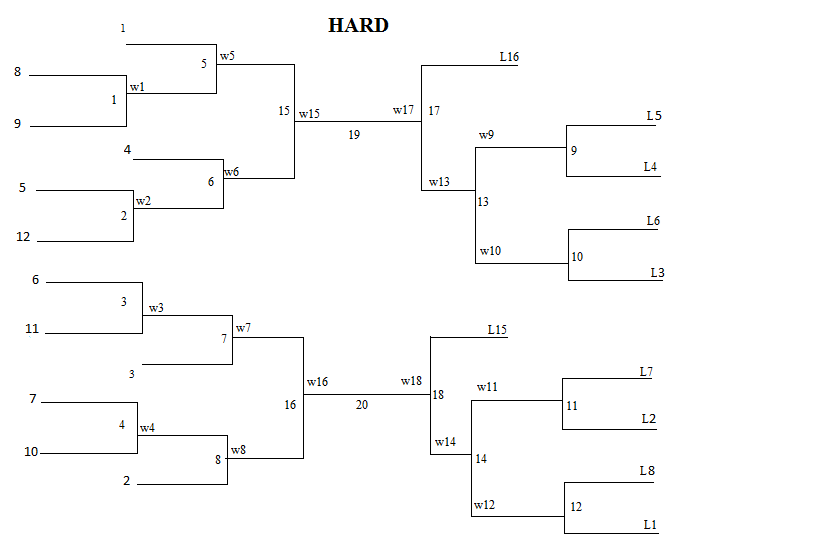  5.2.2 Женский турнир 2 на 2
На первом этапе 24 команды (3 лиги по 8 пар), разбитые в каждой лиге на 2 группы по 4 коллектива в каждой, играют в один круг матчи форматом 1/21 с балансом.За победу начисляется – 2 очка, 
за поражение – 1 очко, 
за неявку – 0 очков.При отстранении от участия одной из команд, а также в случае травмы игрока, не позволяющей продолжить встречу, победа присуждается команде соперника с начислением 2-х очков, с итоговым результатом по партиям 2:0 (счёт в партиях – в зависимости от регламента непосредственного турнира и его стадии).Мячи, учитываемые в случае равенства команд соперниц при определении итогового места, соответствуют счету в матче на момент травмы игрока.
При равенстве очков у двух команд места определяются по личной встрече.
При равенстве очков у трёх и более команд места определяются: 
- по личным встречам этих команд;
- соотношению партий в личных встречах этих команд;- по соотношению мячей во встречах этих команд; 
 - по соотношению партий во всех играх группы;
 - по соотношению мячей во всех играх группы;
 - по тай-брейку до 7 очков.
В следующем раунде в каждой лиге команды распределяются по сетке на 8 команд с учётом результатов первого группового этапа. Преимущество посева отдаётся командам, более успешно отыгравшим групповой этап.
Игры по сетке проходят в формате 3/15 с балансом.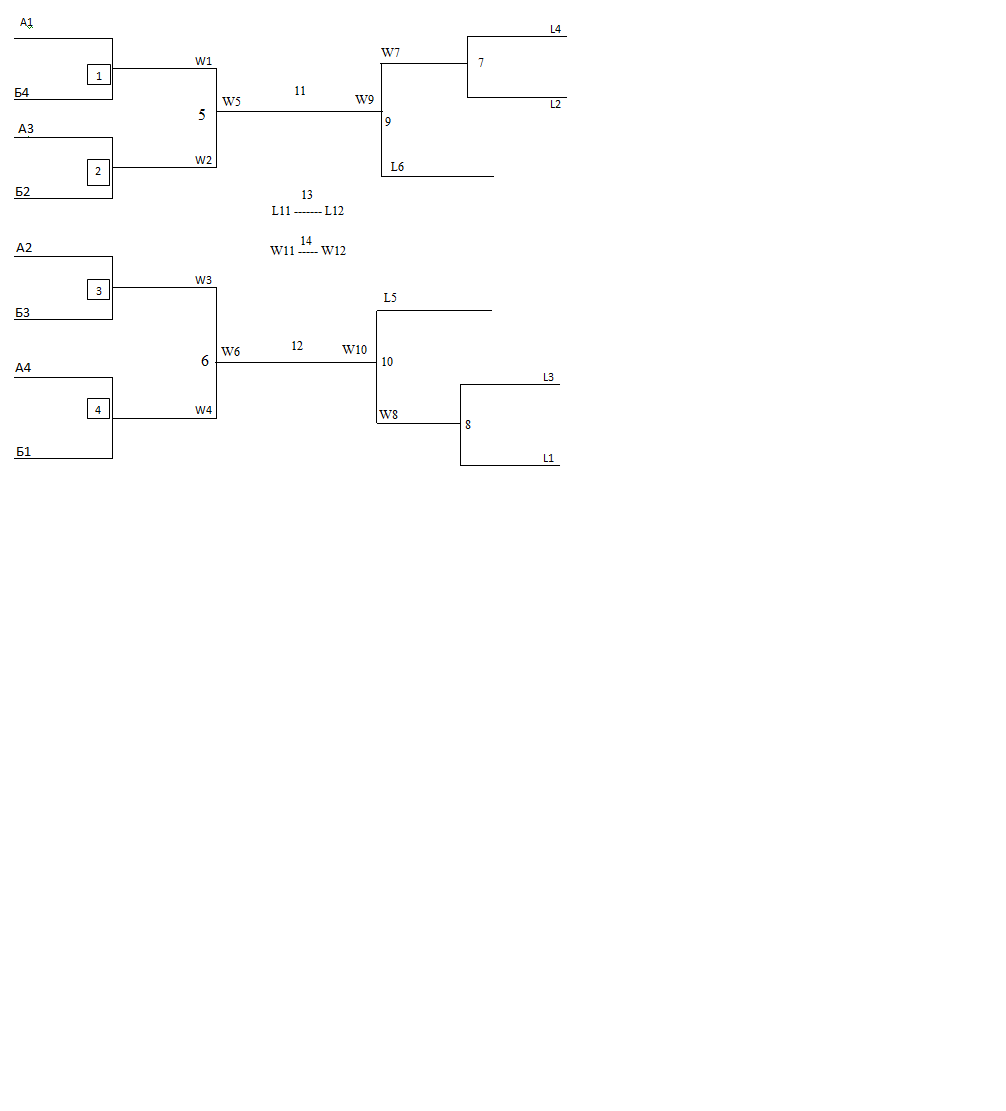 Победителями турниров становятся команды, выигравшие финальные игры.5.3 Посев в группах проводится путем слепой жеребьевки в онлайн режиме на официальной странице ВКонтакте главного информационного партнёра «Золотой серии», интернет издания «ВГусе.ру»: https://vk.com/vguseВремя и дата жеребьёвки оглашается заранее. Начало процесса жеребьёвки может отличаться от оглашённого заранее из-за независимых  от Директората условий.5.4 Соревнования проводятся по расписанию, утвержденному ВК «Новый век». Расписание выкладывается на официальной странице серии заранее и может подвергаться изменениям, о чём также заранее будут оповещены команды. Главная судейская коллегия соревнования не несёт ответственности за незнание командами расписания, выложенного на официальном ресурсе.10 мая (пятница):
с 17.00 – заезд, опробование площадок

11 мая (суббота):10.00–12.30 – Групповой этап мужских и женских команд 2 на 213.00 –18.50 - Игры плэй-офф по сетке мужских и женских команд лиг «А», «В» и «С»
*18.50– церемония награждения победителей и призёров среди мужских и женских команд лиг «А», «В» и «С»
* - возможны сдвиги по времени в зависимости от хода турнира.12 мая (воскресенье):10.00–12.30 – Групповой этап микстовых команд13.00–17.15 – Игры плэй-офф по сетке микстовых команд лиг «А», «В» и «С»
*17.15– церемония награждения победителей и призёров среди микстовых команд лиг «А», «В» и «С»

* - возможны сдвиги по времени в зависимости от хода турнира.5.5 Команде или игроку, опоздавшим на игру более чем на 5 минут после вызова на площадку, засчитывается техническое поражение со счётом 0:2 по сетам или 0:21 по очкам (счёт в партиях в зависимости от стадии турнира 0:11, 0:11 или 0:15, 0:15).
Разминка команд проводится в не площадки строго до времени игры! Разминка на площадке: по 2 удара на сетку и по 2 подачи!

Каждая команда обязана иметь при себе 1 мяч для пляжного волейбола (Mikasa VLS300);5.7 Во всех лигах действует система гандикапов по году рождения:
- женщины с 1989 г.р. и старше – 1 очко за каждые 5 лет включительно- мужчины с 1984 г.р. и старше – 1 очко за каждые 5 лет включительно- девочки и юноши младше 2007 г.р. включительно - 1 очко за каждый год.Гандикап в партиях до 11 и 15 очков:

Начиная с 3-очкового гандикапа и выше гандикап разделяется на положительный (в пользу команды с гандикапом) и отрицательный (для команды без гандикапа): 

3 очка гандикапа: 2 и -1; 
4 очка: 2 и -2; 
5 очков: 2 и – 3;
6 очков: 3 и -35.8 Система соревнований может меняться в зависимости от числа участвующих команд и устанавливается президиумом Гусь-Хрустальной местной общественной организацией ВК «Новый век» с оповещением всех участников турнира. При повышенном лимите команд возможно увеличение количества участников с изменением турнирных сеток и повышения призового фонда турнира.Судейство6.1 К судейству соревнований допускаются спортивные судьи – члены Гусь-Хрустальной местной общественной организации ВК «Новый век», утвержденные президиумом организации.6.2 Спортсмены, представители и тренеры команд не имеют право влиять на назначения судей.6.3 Спортсмены, представители и тренеры команд обязаны выполнять все требования настоящего Положения, Регламента и Правил соревнований по пляжному волейболу, проявляя при этом дисциплинированность, организованность, уважение к соперникам, судьям, зрителям.6.4 Проведение соревнований возлагается на ВК «Новый век» в составе: главный судья соревнований, заместитель главного судьи и главный секретарь. Судейская бригада на каждый матч может состоять из двух судей (1 судья и судья секретарь).6.5 На турнирах проходит самостоятельное судейство силами самих участников по системе: первые матчи судят команды или игроки, назначенные организаторами, затем судит игру команда или игрок, уступившие в предыдущем матче на этой площадке.7. Протесты7.1 О намерении подать протест капитан команды заявляет первому судье матча до, вовремя или сразу после игры. Первый судья сразу направляет протест в главную судейскую коллегию, которая рассматривает его в течении 30 минут и объявляет решение всем заинтересованным сторонам.8. Награждение победителей и призёров  8.1. Победители и призёры мужского, женского и микстового турниров во всех лигах награждаются эксклюзивными медалями от партнёра серии!  8.2 Победители и призёры среди мужских и микстовых команд в лигах «А»,«В» и «С»  награждаются денежными призами в соответствии с таблицей 1** призовой фонд и наградная атрибутика может отличаться от заявленного в зависимости от количества участников                                                                                                                                Таблица 1* - при участии в турнире всех 96 команд

                8.3 Победители и призёры среди женских команд в лигах «А», «В» и «С» награждаются денежными призами с таблицей 2** призовой фонд и наградная атрибутика может отличаться от заявленного в зависимости от количества участников                                                                                       Таблица 2* - при участии в турнире всех 96 команд
                 8.4 В случае добавления спонсоров возможно и дополнительное награждения (мест с 4 и ниже, а также любых участников в различных номинациях, розыгрышах и т.д.)Партия до 21  очкаПартия до 15 очковГандик21*15/21Партия до 11 очковГандик21*11/21110,7110,52211,4311,04322,1421,57432,8622,09543,5732,61644,2933,14755,0043,66865,7144,19966,4354,711077,1455,231187,8565,76Лига«А», мужчины«В», мужчины«С», мужчины«А», миксты«В», миксты«С», миксты1 место13000 руб.8000 руб.4000 руб13000 руб.8000 руб.4000 руб.2 место11000 руб.7000 руб.11000 руб.7000 руб.3 место9000 руб.6000 руб.9000 руб.6000 руб.4 место8000 руб.8000 рубЛига«А», женщины«В», женщины«С», женщины1 место11000 руб.
6000 руб.2000 руб.2 место9000 руб.5000 руб.3 место7000 руб.3000 руб.